KONFERENCJA28.02.2018, Powiatowy Ośrodek Wsparcia dla Osób z Zaburzeniami Psychicznymi, MatczynW POSZUKIWANIU SIEBIE - Arteterapia jako narzędzie wsparcia dla osób z niepełnosprawnością intelektualnąPROGRAM KONFERENCJI11.00 – Przywitanie gości. Wprowadzenie  do konferencji – Urszula Zielińska, Kierownik Powiatowego Ośrodka Wsparcia dla Osób z Zaburzeniami Psychicznymi; dr Katarzyna Zielińska- Król, realizator projektu11.10 -  Otwarcie konferencji - Aneta Łońska, Dyrektor Powiatowego Centrum Pomocy Rodzinie w Lublinie11.20 – Alternatywne metody rehabilitacji w pracy z osobami z niepełnosprawnością. Kompensacja i pobudzanie uśpionych aktywności – ks. dr hab. Witold Janocha, prof. KUL, Katolicki Uniwersytet Lubelski Jana Pawła II11.35 - Arteterapia w pracy socjalnej z osobami chorymi psychicznie na Słowacji - dr Michaela Šuľová, Katolícka univerzita v Ružomberku, Teologická fakulta Košice11.55 - ADHD i terapia u młodszych dzieci w wieku szkolnym – mgr Soňa Vancáková, Občianske združenie Maják nádeje, Koszyce, Słowacja12.15 – W poszukiwaniu siebie – znaczenie arteterapii w procesie uspołecznienia osób z niepełnosprawnością intelektualną. Przedstawienie wyników badań – dr Katarzyna Zielińska-Król, Instytut Nauk o Rodzinie i Pracy Socjalnej KUL12.35 – Zmiany niezapisane … Refleksje na temat pracy, wrażeń, odczuć i obserwacji podczas wspólnych warsztatów arteterapii z podopiecznymi Powiatowego Ośrodka Wsparcia dla Osób z Zaburzeniami Psychicznymi – Agnieszka Wróblewska, Monika Jasińska , Marcelina Sitarz13.00 – Obserwacje i doświadczenie opiekunów osób biorących udział w projekcie13.20 – Prezentacja autorskich  programów  „Aktywnie w domu” i „Wydobyć więcej” – dr Katarzyna Zielińska-Król, mgr Agnieszka Wróblewska13.30 - Prezentacja multimedialna podsumowująca projekt - Sławomir Nita14.40 - Zakończenie konferencji. Poczęstunek10.00 -14.00 WYSTAWA PRAC WYKONANYCH PRZEZ UCZESTNIKÓW PROJEKTU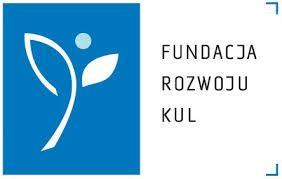 Fundacja RozwojuKatolicki Uniwersytet Lubelski Jana Pawła II 20-950 Lublin, Al. Racławickie 14 tel. (+48) 81 445 32 35